АДМИНИСТРАЦИЯ ВОРОБЬЕВСКОГО 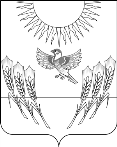 МУНИЦИПАЛЬНОГО РАЙОНА ВОРОНЕЖСКОЙ ОБЛАСТИП О С Т А Н О В Л Е Н И Еот    09  сентября 2021 г.   №  1007  	   	            с. ВоробьевкаВ соответствии с частью 5 статьи 7 Федерального закона от 5 декабря 2005 года № 154-ФЗ «О государственной службе российского казачества», Постановлением Правительства Российской Федерации от 8 октября 2009 года № 806 «О порядке привлечения членов казачьих обществ к несению государственной или иной службы и порядке заключения федеральными органами исполнительной власти и (или) их территориальными органами договоров (соглашений) с казачьими обществами», администрация  Воробьевского муниципального района п о с т а н о в л я е т :1. Утвердить прилагаемое Положение о порядке заключения администрацией Воробьевского муниципального района договоров (соглашений) с казачьими обществами.2. Утвердить прилагаемое Положение о порядке финансирования несения муниципальной службы в Воробьевском муниципальном районе членами казачьих обществ.3. Контроль за исполнением настоящего возложить на руководителя аппарата администрации  муниципального района Рыбасова Ю.Н.Глава Воробьевского муниципального района                                                      М.П. ГордиенкоРуководитель аппарата администрации муниципального района 						Ю.Н.РыбасовНачальник юридического отдела 					В.Г.КамышановУтвержденопостановлением  администрацииВоробьевского муниципального района Воронежской областиот ____09.2021 г. № _______ Положениео порядке заключения администрацией Воробьевского муниципального района договоров (соглашений)с казачьими обществами1. Настоящее Положение определяет порядок заключения администрацией Воробьевского муниципального района договоров (соглашений) с осуществляющими свою деятельность на территории Воробьевского муниципального района казачьими обществами, внесенными в государственный реестр казачьих обществ в Российской Федерации, члены которых в установленном порядке приняли на себя обязательства по несению муниципальной службы в Воробьевском муниципальном районе (далее - договор).2. Сторонами договоров могут быть администрация Воробьевского муниципального района, с одной стороны, и казачье общество, с другой стороны.3. Решение о заключении администрацией Воробьевского муниципального района договора принимает глава Воробьевского муниципального района.4. Договор от имени администрации Воробьевского муниципального района подписывается главой Воробьевского муниципального района либо уполномоченным им лицом.Договор от имени казачьего общества подписывается атаманом казачьего общества.5. В договоре должны быть определены предмет договора, условия и порядок привлечения членов казачьих обществ к содействию органам местного самоуправления Воробьевского муниципального района в осуществлении установленных задач и функций, права и обязанности сторон, порядок финансового обеспечения, сроки действия договора, основания и порядок изменения и досрочного расторжения договора, а также иные условия, связанные с исполнением положений договора.Утвержденопостановлением  администрацииВоробьевского муниципального района Воронежской областиот ____09.2021 г. № _______ Положениео порядке финансирования несения муниципальной службы в Воробьевском муниципальном районе членами казачьих обществ1. Настоящее Положение регулирует вопросы финансирования из бюджета Воробьевского муниципального района расходов, связанных с несением муниципальной службы членами казачьих обществ, осуществляющих деятельность на территории Воробьевского муниципального района.2. Финансирование расходов, связанных с несением службы членами казачьих обществ, осуществляющих деятельность на территории Воробьевского муниципального района производится в соответствии с требованиями действующего законодательства на основании договоров (соглашений), заключенных администрацией Воробьевского муниципального района с казачьими обществами, о привлечении членов казачьих обществ к муниципальной службе при условии, что казачье общество внесено в государственный реестр казачьих обществ в Российской Федерации.3. Порядок финансирования конкретных расходов, связанных с выполнением членами казачьих обществ установленных задач и функций органов местного самоуправления Воробьевского муниципального района, является неотъемлемой частью каждого договора (соглашения).4. Финансирование расходов администрации Воробьевского муниципального района, предусмотренных договором (соглашением), осуществляется в установленном законодательством порядке и в пределах бюджетных ассигнований, утвержденных Решением Совета народных депутатов Воробьевского муниципального района о районном бюджете на соответствующий финансовый год.Об утверждении Положения о порядке заключения администрацией Воробьевского муниципального района договоров (соглашений) с казачьими обществами и Положения о порядке финансирования несения муниципальной службы в Воробьевском муниципальном районе членами казачьих обществ